Guía de aprendizaje N°4Lenguaje y Comunicación4° medio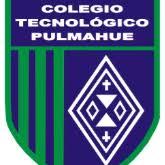 Estimado apoderado y estudiante:Envío a ustedes objetivos y contenidos que se trabajarán durante esta suspensión de clases, semana del 27 de abril, así como también las orientaciones para ejecutar las actividades en Lenguaje y comunicación en 4° medio:Unidad 1: Tradición y cambioTe invitamos a leer sobre la novela distópicaA continuación lee un fragmento del texto de Mario Vargas LlosaA partir de la lectura del texto, responde las siguientes preguntas: Compara el texto La verdad de las mentiras de Mario Vargas Llosa con la lectura domiciliaria, 1984 de George OrwellObjetivo:I. Reflexionar sobre la sociedad actual y la novela distópicaInstrucciones:- Lee atentamente los textos.- Reflexiona sobre las temática propuesta.- Copia en tu cuaderno la materia, las preguntas y respuestas de esta guía.- La fecha de entrega de esta y de las guías anteriores es el 4 de mayo a través del correo del profesor.- El formato de entrega será una fotografía, de la guía realizada en el cuaderno, con luz, clara, no borrosa. - Si tienes alguna duda, comunícate con el docente, entre las 8 de la mañana a las 6 de la tarde, en el siguiente correo: cristianmezavega@gmail.com LA NOVELA DISTÓPICA La distopía es un subgénero de la literatura de ciencia ficción que se ha convertido durante el último año en asunto principal de una nueva ola de libros juveniles. Los jóvenes lectores alrededor del mundo reciben con gran entusiasmo una nueva hornada de novelas, como las de las sagas Delirium o bien Despierta. Across the Universe. El relato distópico nos presenta una hipotética sociedad futura donde, ya sea por la deshumanización de la misma, un gobierno totalitario o el control intrusivo que la tecnología ejerce sobre el día al día, el individualismo se degrada en términos absolutos en favor del pensamiento único y de una sociedad unitaria. En definitiva, un mundo de pesadilla donde nadie debe saltarse las reglas o corre el riesgo de ser aniquilado. Por ello, se afirma que la distopía es lo opuesto a la utopía, la sociedad ideal donde todo funciona a las mil maravillas. Las primeras historias de este tipo aparecieron a finales del XIX; sin embargo, son dos los títulos de referencia que han inspirado a la mayoría de los que han venido después: Un mundo feliz, de Aldous Huxley, y 1984, de George Orwell. En realidad, las historias distópicas son una protesta contra ciertos sistemas de gobierno o ideales sociales extremistas que acaban resultando peligrosos (fascismo, comunismo, teocracias, capitalismo, feminismo mal entendido, etc.). Precisamente este aspecto negativo sirve como llamada de atención con valor didáctico al representar lo que podría suceder con la humanidad en el futuro si no se tiene cuidado. El miedo, la coacción y la falta de libertad son los elementos principales en esta clase de narración. Otras características de este subgénero son la presencia del dolor y de la presión psicológica; la alienación del individuo, ya sea por adoctrinamiento o por el uso de drogas que le privan de la capacidad de sentir o emocionarse (como sucede en Despierta); un evidente halo de pesimismo, y la presencia de un antagonista inflexible y malvado, así como de un protagonista que puede abrir los ojos a la realidad y rebelarse ante su destino y el de los que lo rodean. LAS DISTOPÍAS DEL SIGLO XXI Las nuevas distopías juveniles tratan algunos de estos elementos, aunque no de la forma tan extrema como los clásicos por el tipo de público al que va dirigido. No obstante, esto no impide que sean historias igual de reflexivas en las que se combinan hábilmente aventura, intriga o romance con ciencia ficción, sin eludir que el lector se detenga a pensar sobre lo acertado o no de ciertos comportamientos y de las consecuencias que pueden acarrear, del mismo modo que aprende a valorar y a desestimar aspectos importantes de las diferentes sociedades posibles. Algunas de las distopías que han abierto las puertas del género a muchos jóvenes lectores son los Los juegos del hambre, de Suzanne Collins, o El corredor del laberinto, de James Dashner. Fuente: https://es.literaturasm.com/novela-distopica#gref  LA VERDAD DE LAS MENTIRAS Mario Vargas Llosa INTRODUCCIÓN  I  Desde que escribí mi primer cuento me han preguntado si lo que escribía «era verdad». Aunque mis respuestas satisfacen a veces a los curiosos, a mí me queda rondando, vez que contesto a esa pregunta, no importa cuán sincero sea, la incómoda sensación de haber dicho algo que nunca da en el centro del blanco.  Si las novelas son ciertas o falsas importa a cierta gente tanto como que sean buenas o malas y muchos lectores, consciente o inconscientemente, hacen depender lo segundo de lo primero. Los inquisidores españoles, por ejemplo, prohibieron que se publicara o importara novelas en las colonias hispanoamericanas con el argumento de que esos libros disparatados y absurdos —es decir, mentirosos— podían ser perjudiciales para la salud espiritual de los indios. Por esta razón, los hispanoamericanos sólo leyeron ficciones de contrabando durante trescientos años y la primera novela que, con tal nombre, se publicó en América española apareció sólo después de la independencia (en México, en 1816). Al prohibir no unas obras determinadas sino un género literario en abstracto, el Santo Oficio estableció algo que a sus ojos era una ley sin excepciones: que las novelas siempre mienten, que todas ellas ofrecen una visión falaz de la vida. Hace años escribí un trabajo ridiculizando a esos arbitrarios, capaces de una generalización semejante. Ahora pienso que los inquisidores españoles fueron acaso los primeros en entender —antes que los críticos y que los propios novelistas— la naturaleza de la ficción y sus propensiones sediciosas.  En efecto, las novelas mienten —no pueden hacer otra cosa—, pero ésa es sólo una parte de la historia. La otra es que, mintiendo, expresan una curiosa verdad, que sólo puede expresarse disimulada y encubierta, disfrazada de lo que no es. Dicho así, esto tiene el semblante de un galimatías. Pero, en realidad, se trata de algo muy sencillo. Los hombres no están contentos con su suerte y casi todos —ricos o pobres, geniales o mediocres, célebres u oscuros— quisieran una vida distinta de la que viven. Para aplacar —tramposamente— ese apetito nacieron las ficciones. Ellas se escriben y se leen para que los seres humanos tengan las vidas que no se resignan a no tener. En el embrión de toda novela bulle una inconformidad, late un deseo.  ¿Significa esto que la novela es sinónimo de irrealidad? ¿Que los introspectivos bucaneros de Conrad, los morosos aristócratas proustianos, los anónimos hombrecillos castigados por la adversidad de Franz Kafka y los eruditos metafísicos de los cuentos de Borges nos exaltan o nos conmueven porque no tienen nada que hacer con nosotros, porque nos es imposible identificar sus experiencias con las nuestras? Nada de eso. Conviene pisar con cuidado, pues este camino —el de la verdad y la mentira en el mundo de la ficción— está sembrado de trampas y los invitadores oasis que aparecen en el horizonte suelen ser espejismos.  ¿Qué quiere decir que una novela siempre miente? No lo que creyeron los oficiales y cadetes del Colegio Militar Leoncio Prado, donde —en apariencia, al menos— sucede mi primera novela, La ciudad y los perros, que quemaron el libro acusándolo de calumnioso a la institución. Ni lo que pensó mi primera mujer al leer otra de mis novelas, La tía Julia y el escribidor, y que, sintiéndose inexactamente retratada en ella, ha publicado luego un libro que pretende restaurar la verdad alterada por la ficción. Desde luego que en ambas historias hay más invenciones, tergiversaciones y exageraciones que recuerdos y que, al escribirlas, nunca pretendí ser anecdóticamente fiel a unos hechos y personas anteriores y ajenos a la novela. En ambos casos, como en todo lo que he escrito, partí de algunas experiencias aún vivas en mi memoria y estimulantes para mi imaginación y fantaseé algo que refleja de manera muy infiel esos materiales de trabajo. No se escriben novelas para contar la vida sino para transformarla, añadiéndole algo. En las novelitas del francés Restif de la Bretonne, la realidad no puede ser más fotográfica, ellas son un catálogo de las costumbres del siglo XVIII francés.Fuente: http://biblioteca.unedteruel.org/la_biblioteca_recomienda/la_verdad.pdf  1. ¿Con qué lectura o película he sentido que “vivo muchas más vidas de las que tengo”? 2. Si pudiera participar en una película inspirada en un libro, ¿cuál elegiría?, ¿qué personaje o parte de la historia me gustaría representar?, ¿por qué?3. ¿De qué manera la ficción, por medio de novelas, cuentos, cómics, películas u otros, ha enriquecido tu existencia?4. ¿Con qué otros propósitos creamos ficciones en nuestras vidas?La verdad de las mentiras de Mario Vargas Llosa1984 de George OrwellSemejanzasDiferencias